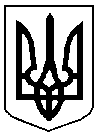                                                         У К Р А Ї Н АДОБРОПІЛЬСЬКА   РАЙОННА  ДЕРЖАВНА  АДМІНІСТРАЦІЯВІДДІЛ  ОСВІТИ                                                            Н  А  К  А  Звід    26.02.2015 р.                                                              		 №  61-Дм.Добропілля                                                                      Про підготовку закладів освіти району до роботи  в осінньо-зимовий період 2015-2016 навчального рокуЗ метою забезпечення якісної підготовки закладів освіти до організованого початку нового 2015-2016 навчального року та роботи в осінньо-зимовий період, недопущення збоїв в роботі опалювальних систем, створення належних умов для навчання та виховання дітей НАКАЗУЮ:Затвердити склад робочої групи щодо здійснення контролю та координації роботи по підготовці закладів освіти до організованого початку 2015-2016 навчального року та роботи в осінньо-зимовому періоді 2015-2016 p.p., згідно з додатком №1.Затвердити план заходів щодо якісної підготовки закладів освіти до роботи у новому 2015-2016 навчальному році та осінньо-зимовому періоді згідно з додатком № 2.Інженеру з охорони праці групи централізованого господарського обслуговування Куліух С.О.:Здійснювати постійний контроль за ходом підготовки навчальних закладів щодо організованого початку 2015-2016 н.р. та роботи в осінньо-зимовий період відповідно до неухильного дотримання правил безпеки та санітарно-гігієнічних вимог.Провести наради-навчання :        у серпні 2015 року : з водіями шкільних автобусів (за участю представників ДАІ);з кухарями шкільних їдалень (за участю працівників Добропільської СЕС);з заступниками директорів з питань господарської роботи;       у жовтні 2015 року :З-денні курси цільового призначення для опалювачів шкільних котелень з питань охорони праці (за окремим планом).Керівникам навчальних закладів : Забезпечити неухильне виконання планів заходів щодо :якісної підготовки закладів освіти до нового 2015-2016 навчального року та роботи в осінньо-зимовий період згідно встановлених термінів; реалізації регіональних програм з енергозбереження, своєчасного ремонту теплоізоляції, утеплення тепломереж, вікон, дверей та забезпечення освітлення прилеглих територій закладів освіти;забезпечити належне збереження наявного твердого палива (постійно);Провести держповірку манометрів.Перевірити технічний стан шкільного автотранспорту, забезпечити його підготовку до здійснення підвезення учнів.Вжити заходів щодо своєчасної підготовки котелень та опалювальних систем до роботи в осінньо-зимовий період 2015-2016 років. Надати у відділ освіти акти перевірки готовності шкіл, харчоблоків навчальних закладів до роботи у новому навчальному році та письмових звітів про хід виконання запланованих ремонтних робіт опалювальних систем та будівель (до 15.08.2015). Даний наказ оприлюднити на сайті відділу освіти райдержадміністрації. Координацію щодо виконання наказу покладаю на Бодру М.А., начальника господарської групи, контроль на Карпову О.В., головного спеціаліста, інспектора шкіл.Начальник відділу освіти                                        Л.М.ГапичЗавізовано                                                                О.М. Сердюк     Додаток № 1 Затверженонаказом відділу освіти № ____ від _________2015Складробочої групи щодо здійснення контролю за підготовкоюта координації роботи по підготовці закладів освіти до нового 2015-2016 навчального рокуДодаток № 2 Затверженонаказом відділу освіти № ____ від _________.2015Заходищодо підготовки об’єктів закладів освітидо роботи у новому 2015-2016 навчальному роціНачальник групи централізованогогосподарського обслуговування					М.А.БодраЗ наказом ознайомлені:Надіслано:_________М.А. Бодрадо справи  - 1_________О.В.Карповашколи – 10_________С.О. Куліухгосп. гр. – 1Гапич Любов Миколаївнаначальник відділу освітиКарпова Олена ВікторівнаГоловний спеціаліст, інспектор шкіл, секретар робочої групиЧлени робочої групиЧлени робочої групиКирієнко Неля Сергіївнаголовного санітарний лікар міста Добропілля, Олександрівського та Добропільського районів (за згодою)ЛіснюкОльга Валентинівнаголова профспілки працівників освіти, методист РМКБодра Марина Анатоліївнаначальник групи централізованогогосподарського обслуговуванняКулигінВолодимир Львович головний бухгалтер централізованої бухгалтерії відділу освітиКуліухСвітлана Олександрівнаінженер з охорони праціПлужніков Андрій Миколайовичінспектор служби держпожнагляду по обслуговуванню сільської місцевості Добропільського районного ГУ МНС України в Донецькій області, ст. лейтенант служби цивільного захисту (за згодою)Найменування заходівТермін виконанняВідповідальні особиПровести промивку устаткування, трубопроводів та систем опаленняДо 10 квітняДиректора шкіл, завгоспиПровести перевірку технічного стану та чистку димоходівДо 10 квітняДиректора шкіл, завгоспиПровести перевірку запірної арматури систем опаленняДо 10 квітняДиректора шкіл, завгоспиПровести гідравлічне випробування робочим тиском котлівДо 10 квітняДиректора шкіл, завгоспиПровести обстеження шкільних приміщень, вуличних туалетів, придворової території, стану дверей, вікон, дахів, сходинок та скласти дефектні акти для проведення необхідних ремонтних робітДо 14 квітняДиректора шкіл, завгоспи,начальник цгоПровести ремонт каналізаційної мережі Добропільської ЗОШДо жовтняДиректор школи, завгоспПровести ремонт каналізаційної мережі Святогорівської ЗОШДо жовтняДиректор школи, завгоспПровести ремонт підлоги спортзалу Добропільської ЗОШДо вересняДиректор школи, завгоспПровести поточний ремонт котла «Логіка» в Добропільській ЗОШДо серпня Директор школи, начальник цгоПровести поточний ремонт котла «Логіка»  в Світлівській ЗОШДо серпня Директор школи,  начальник цгоВиконати ремонтно-профілактичні роботи манометрів та їх повіркуЛипень-вересеньЗавгоспи, начальник цгоПеревірити стан готовності теплового господарства до роботи в опалювальний період 2015-2016ррне пізніше 15 вереснякомісіяПровести поточний ремонт спортзалу Криворізької ЗОШДо жовтняДиректор школи, завгоспПровести капітальний ремонт підлоги у коридорі 2-го поверху Криворізької ЗОШДо жовтняДиректор школи, завгоспПровести поточний ремонт електромережі Добропільської ЗОШДо жовтняДиректор школи, завгоспПровести поточний ремонт електромережі Криворізької ЗОШДо жовтняДиректор школи, завгоспПровести закупівлю вугілля кам’яногоПротягом рокуКомітет з конкурсних торгів, директора шкілПровести ремонт системи доочистки питної води Октябрської ЗОШДо жовтняДиректор школи, завгоспЗдійснити підбір кадрів кочегарів та провести навчання згідно вимогам «Держенергонагляду»До 30 вересня Інженер з охорони праціСкласти акти готовності котелень до нового опалювального сезону 2015-2016 року за зразком ДерженергонаглядуДо 25 вересняДиректор школи, завгоспПровести заміну віконних та дверних блоків Добропільської ЗОШДо 30 вересняДиректор школи,  начальник цгоПровести заміну віконних та дверних блоків Світлівської ЗОШДо 30 вересняДиректор школи,  начальник цгоПровести перезарядку вогнегасниківЖовтень-листопадДиректора шкіл, інженер з охорони праці 